Схема № 21 границ территории, прилегающей к МОУ «Сланцевская средняя общеобразовательная школа № 3» по адресу: Ленинградская область, г. Сланцы, ул. Кирова д. 11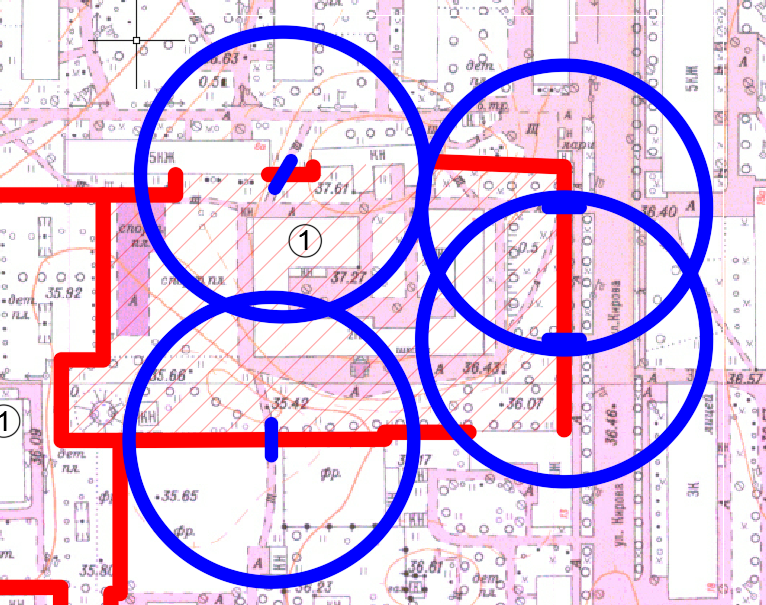 Радиус, определяющий границу территории, прилегающей к объекту, на которой не допускается розничная торговля алкогольной продукции, составляет 50 м.Условные обозначения: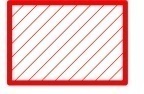 Территория, прилегающая к объекту, огороженная заборомВход для посетителей в объект и/или обособленную территориюГраница территории, прилегающей к объекту, на которой не допускается розничная торговля алкогольной продукции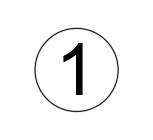 МОУ «Сланцевская средняя общеобразовательная школа № 3»